İÇİNDEKİLER1.	GİRİŞ	32.	MÜFREDAT TANITIMI	33.	TEMEL YETKİNLİKLER	44.	ÖĞRENME VE ÖĞRETME YÖNTEMLERİ	95.	EĞİTİM STANDARTLARI	126.	ROTASYON HEDEFLERİ	137.	ÖLÇME VE DEĞERLENDİRME	138.	KAYNAKÇA	14GİRİŞAlgoloji, ağrı yakınması olan hastalar ile palyatif bakım gerektiren ağrılı hastaların tanı ve tedavisiyle ilgilenen bir uzmanlık dalıdır. Algoloji; her yaş ve cinste ağrı yakınması olan hastaların değerlendirildiği, gerekli farmakolojik, nonfarmakolojik ve girişimsel tedavi yöntemlerinin uygulandığı,ağrı rehabilitasyonu, ağrı etyolojisi yönünden ilgili diğer disiplinlerin ilgi alanına girdiği takdirde bu dallara yönlendirildiği, diğer dallarla gereklimultidisipliner/interdisipliner yaklaşımın sağlandığı ve işbirliği halinde hastaların tedavi edildiği bir uzmanlık dalıdır. Tıpta Uzmanlık Tüzüğü’nde belirlenmiş olan, Algoloji yan dal uzmanlığı için başvuracak hekimlerin, ağrının değerlendirilmesi, tedavi planlarının düzenlenmesi, ağrının tanı ve tedavisinde bilgi sahibi olması, diğer uzmanlık dalları ile iletişimi ve işbirliğini sağlayacak, multidisipliner yaklaşımı gerçekleştirecek bilgiye sahip olmaları gerekir. Aynı zamanda ağrı konusunda önleyici ve koruyucu hekimlik yöntemlerini planlar ve uygular, ağrı kliniklerinin kuruluşundan, bu kliniklere hasta sevk ve idaresinden sorumludur. Tüm bu nedenlerden dolayı; hekime en önemli başvuru semptomu olan ağrı ile mücadelede ağrıya özgün yaklaşımın gerekliliği, Algoloji uzmanlığına ihtiyacı ortaya koymaktadır.MÜFREDAT TANITIMIMüfredatın Amacı ve HedefleriTüm eğitim kurumlarında verilen eğitim ve öğretimin eşdeğerliliğini sağlamak üzere standartları saptamaktır.Müfredat Çalışmasının Tarihsel SüreciSağlık Bakanlığı’nca görevlendirilen Müfredat Komisyonu bu taslağı, aşağıdaki toplantılardaki tartışmalar ve kaynaklara dayanarak hazırlamıştır;Müfredat Komisyonları Genel Kurul Toplantısı (15-17.01.2010, Antalya), 23.01.2010 Algoloji Kurul Toplantısı (Barbaros Point Hotel, İstanbul), görev grup çalışmaları, YÖK kaynakları, Sağlık Eğitimi Genel Müdürlüğü ile görüşmeler; Türk Algoloji Derneği, Türkiye Fiziksel Tıp ve Rehabilitasyon Derneği, Türk Nöroloji Derneği’nin görüşleri; European Federation of IASP Chapters dökümanları ve Temel kaynak kitaplarından faydalanılarak hazırlanmıştır.23-24 Haziran 2011 tarihinde Ankara’da T.C. Sağlık Bakanlığı Sağlık Eğitimi Genel Müdürlüğü Tıpta Uzmanlık Kurulu Uzmanlık Eğitimi Müfredatları ve Standartları Değerlendirme ve Revizyonu Çalıştayı’nda taslak rapor hazırlanmıştır.Sonuç olarak, 28-29 Mart 2013 tarihinde revizyon yapılarak taslak v.2.0 haline getirilmiştir.25.06.2014 tarihinde Algoloji v.2.1 çekirdek eğitim müfredatı taslağı TUKMOS Komisyon Üyeleri Prof Dr. Celaletdin Avni Babacan, Prof. Dr. Altan Şahin, Prof. Dr. Ercan Kurt, Prof.Dr. Gülseren Derya Akyüz, Prof. Dr. Hadiye Şirin, Prof.Dr. İbrahim Aşık, Prof. Dr. Mehmet Arif Yeğin, Prof. Dr. Nuri Süleyman Özyalçın, Prof. Dr. Osman Hakan Gündüz, Prof. Dr. Selami Akkuş, Doç. Dr. Levent Ertuğrul İnan’ın katılımlarıyla tamamlanmıştır.Uzmanlık Eğitimi SüreciRotasyonlar mevzuatta belirlendiği şekilde yapılacaktır. Nöroloji uzmanı olan uzmanlık öğrencileri için Nöroloji ve Ruh Sağlığı ve Hastalıkları;  Fiziksel Tıp ve Rehabilitasyon uzmanı olan uzmanlık öğrencileri için FTR ve Nöroloji rotasyonları yaptırılmaz.Birinci yıl içerisinde bütün rotasyonların tamamlanması önerilmektedir.Kariyer OlasılıklarıAkademik ortam, kamu ve özel sektörde uzmanlık alanı ile ilgili tanı, tedavi, araştırma ve geliştirme faaliyetlerinde bulunabilir.TEMEL YETKİNLİKLER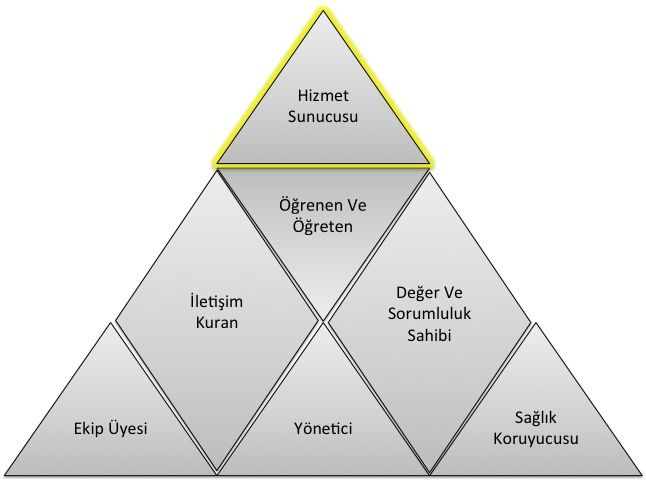 Yetkinlik, bir uzmanın bir iş ya da işlemin gerektiği gibi yapılabilmesi için kritik değer taşıyan, eğitim ve öğretim yoluyla kazanılıp iyileştirilebilen, gözlenip ölçülebilen, özellikleri daha önceden tarif edilmiş olan, bilgi, beceri, tutum ve davranışların toplamıdır. Yetkinlikler 7 temel alanda toplanmışlardır. Her bir temel yetkinlik alanı, uzmanın ayrı bir rolünü temsil eder (Şekil 1). Yedinci temel alan olan Hizmet Sunucusu alanına ait yetkinlikler klinik yetkinlikler ve girişimsel yetkinlikler olarak ikiye ayrılırlar. Sağlık hizmeti sunumu ile doğrudan ilişkili Hizmet Sunucusu alanını oluşturan yetkinlikler diğer 6 temel alana ait yetkinlikler olmadan gerçek anlamlarını kazanamazlar ve verimli bir şekilde kullanılamazlar. Başka bir deyişle 6 temel alandaki yetkinlikler, uzmanın “Hizmet Sunucusu” alanındaki yetkinliklerini sosyal ortamda hasta ve toplum merkezli ve etkin bir şekilde kullanması için kazanılması gereken yetkinliklerdir. Bir uzmanlık dalındaki eğitim sürecinde kazanılan bu 7 temel alana ait yetkinlikler uyumlu bir şekilde kullanılabildiğinde yeterlilikten bahsedilebilir. Bu temel yetkinlik alanları aşağıda listelenmiştir;YöneticiEkip ÜyesiSağlık Koruyucusu İletişim Kuran  Değer ve Sorumluluk Sahibi Öğrenen ve Öğreten Hizmet SunucusuHizmet sunucusu temel yetkinlik alanındaki yetkinlikler, kullanılış yerlerine göre iki türdür: Klinik Yetkinlik: Bilgiyi, kişisel, sosyal ve/veya metodolojik becerileri tıbbi kararlar konusunda kullanabilme yeteneğidir; Girişimsel Yetkinlik: Bilgiyi, kişisel, sosyal ve/veya metodolojik becerileri tıbbi girişimler konusunda kullanabilme yeteneğidir. 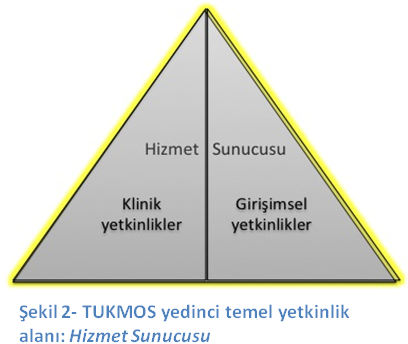 Klinik ve girişimsel yetkinlikler edinilirken ve uygulanırken Temel Yetkinlik alanlarında belirtilen diğer yetkinliklerle uyum içinde olmalı ve uzmanlığa özel klinik karar süreçlerini kolaylaştırmalıdır. KLİNİK YETKİNLİKLERUzman Hekim aşağıda listelenmiş klinik yetkinlikleri ve eğitimi boyunca edindiği diğer bütünleyici “temel yetkinlikleri” eş zamanlı ve uygun şekilde kullanarak uygular.KLİNİK YETKİNLİK İÇİN KULLANILAN TANIMLAR VE KISALTMALARIKlinik yetkinlikler için; üç ana düzey ve iki adet ek düzey tanımlanmıştır. Öğrencinin ulaşması gereken düzeyler bu üç ana düzeyden birini mutlaka içermelidir. T ve TT düzeyleri A ve K ile birlikte kodlanabilirken B düzeyi sadece K düzeyi ile birlikte kodlanabilir. B, T ve TT düzeyleri birbirlerini kapsadıkları için birlikte kodlanamazlar.B: Hastalığa ön tanı koyma ve gerekli durumda hastaya zarar vermeyecek şekilde ve doğru zamanda, doğru yere sevk edebilecek bilgiye sahip olma düzeyini ifade eder.T: Hastaya tanı koyma ve sonrasında tedavi için yönlendirebilme düzeyini ifade eder.TT: Ekip çalışmasının gerektirdiği durumlar dışında herhangi bir desteğe gereksinim duymadan hastanın tanı ve tedavisinin tüm sürecini yönetebilme düzeyini ifade eder.Klinik yetkinliklerde bu düzeylere ek olarak gerekli durumlar için A ve K yetkinlik düzeyleri eklenmektedir:A: Hastanın acil durum tanısını koymak ve hastalığa özel acil tedavi girişimini uygulayabilme düzeyini ifade eder.K: Hastanın birincil, ikincil ve üçüncül korunma gereksinimlerini tanımlamayı ve gerekli koruyucu önlemleri alabilme düzeyini ifade eder.GİRİŞİMSEL YETKİNLİKLERUzman Hekim aşağıda listelenmiş girişimsel yetkinlikleri ve eğitimi boyunca edindiği diğer bütünleyici “temel yetkinlikleri” eş zamanlı ve uygun şekilde kullanarak uygular.GİRİŞİMSEL YETKİNLİK İÇİN KULLANILAN TANIMLAR VE KISALTMALARIGirişimsel Yetkinlikler için dört düzey tanımlanmıştır.1: Girişimin nasıl yapıldığı konusunda bilgi sahibi olma ve bu konuda gerektiğinde açıklama yapabilme düzeyini ifade eder. 2: Acil bir durumda, kılavuz veya yönerge eşliğinde veya gözetim ve denetim altında bu girişimi yapabilme düzeyini ifade eder.3: Karmaşık olmayan, sık görülen tipik olgularda girişimi uygulayabilme düzeyini ifade eder.4: Karmaşık olsun veya olmasın her tür olguda girişimi uygulayabilme düzeyini ifade eder.ÖĞRENME VE ÖĞRETME YÖNTEMLERİTUKMOS tarafından önerilen öğrenme ve öğretme yöntemleri üçe ayrılmaktadır: “Yapılandırılmış Eğitim Etkinlikleri” (YE), “Uygulamalı Eğitim Etkinlikleri” (UE) ve “Bağımsız ve Keşfederek Öğrenme Etkinlikleri” (BE). Yapılandırılmış Eğitim Etkinlikleri (YE)SunumBir konu hakkında görsel işitsel araç kullanılarak yapılan anlatımlardır. Genel olarak nadir veya çok nadir görülen konular/durumlar hakkında veya sık görülen konu/durumların yeni gelişmeleri hakkında kullanılan bir yöntemdir. Bu yöntemde eğitici öğrencide eksik olduğunu bildiği bir konuda ve öğrencinin pasif olduğu bir durumda anlatımda bulunur. Sunum etkileşimli olabilir veya hiç etkileşim olmayabilir. SeminerSık görülmeyen bir konu hakkında deneyimli birinin konuyu kendi deneyimlerini de yansıtarak anlatması ve anlatılan konunun karşılıklı soru ve cevaplar ile geçmesidir. Sunumdan farkı konuyu dinleyenlerin de kendi deneyimleri doğrultusunda anlatıcı ile karşılıklı etkileşim içinde olmasıdır. Seminer karşılıklı diyalogların yoğun olduğu, deneyimlerin yargılanmadan paylaşıldığı ve farklı düzeylerde kişilerin aynı konu hakkında farklı düzeydeki sorular ile eksik yanlarını tamamlayabildikleri bir eğitim etkinliğidir.Olgu tartışmasıBir veya birkaç sık görülen olgunun konu edildiği bir küçük grup eğitim aktivitesidir. Bu eğitim aktivitesinin hedefi, farklı düzeydeki kişilerin bir olgunun çözümlenmesi sürecini tartışmalarını sağlayarak, tüm katılımcıların kendi eksik veya hatalı yanlarını fark etmelerini sağlamak ve eksiklerini tamamlamaktır. Bu olgularda bulunan hastalık veya durumlar ile ilgili bilgi eksikliklerinin küçük gruplarda tartışılması ile tamamlanması veya yanlış bilgilerin düzeltilmesi sağlanır. Ayrıca aynı durum ile ilgili çok sayıda olgunun çözümlenmesi yoluyla aynı bilginin farklı durumlarda nasıl kullanılacağı konusunda deneyim kazandırır. Olgunun/ların basamaklı olarak sunulması ve her basamak için fikir üretilmesi ile sürdürülür. Eğitici her basamakta doğru bilgiyi verir ve doğru kararı açıklar.Makale tartışmasıMakalenin kanıt düzeyinin anlaşılması, bir uygulamanın kanıta dayandırılması ve bir konuda yeni bilgilere ulaşılması amacıyla gerçekleştirilen bir küçük grup etkinliğidir. Makalenin tüm bölümleri sırası ile okunur ve metodolojik açıdan doğruluğu ve klinik uygulamaya yansıması ile ilgili fikir üretilmesi ve gerektiğinde eleştirilmesi ile sürdürülür. Eğitici her basamakta doğru bilgiyi verir ve doğru kararı açıklar. Uzman adayına, benzer çalışmalar planlayabilmesi için problemleri bilimsel yöntemlerle analiz etme, sorgulama, sonuçları tartışma ve bir yayın haline dönüştürme becerisi kazandırılır.Dosya tartışmasıSık görülmeyen olgular ya da sık görülen olguların daha nadir görülen farklı şekilleri hakkında bilgi edinilmesi, hatırlanması ve kullanılmasını amaçlayan bir eğitim yöntemidir. Eğitici, dosya üzerinden yazı, rapor, görüntü ve diğer dosya eklerini kullanarak, öğrencinin olgu hakkında her basamakta karar almasını sağlar ve aldığı kararlar hakkında geribildirim verir. Geribildirimler öğrencinin doğru kararlarını devam ettirmesi ve gelişmesi gereken kararlarının açık ve anlaşılır bir biçimde ifade edilerek geliştirmesi amacıyla yapılır.KonseyOlgunun/ların farklı disiplinler ile birlikte değerlendirilmesi sürecidir. Olgunun sık görünürlüğünden çok karmaşık olması öğrencinin karmaşık durumlarda farklı disiplinlerin farklı bakış açılarını algılamasını sağlar. KursBir konu hakkında belli bir amaca ulaşmak için düzenlenmiş birden fazla oturumda gerçekleştirilen bir eğitim etkinliğidir. Amaç genellikle bir veya birkaç klinik veya girişimsel yetkinliğin edinilmesidir. Kurs süresince sunumlar, küçük grup çalışmaları, uygulama eğitimleri birbiri ile uyum içinde gerçekleştirilir.Uygulamalı Eğitim Etkinlikleri (UE)Yatan hasta bakımıVizitFarklı öğrenciler için farklı öğrenme ortamı oluşturan etkili bir eğitim yöntemidir. Hasta takibini yapan ve yapmayan öğrenciler vizitten farklı şekilde faydalanırlar. Hastayı takip eden öğrenci hasta takibi yaparak ve yaptıkları için geribildirim alarak öğrenir, diğer öğrenciler bu deneyimi izleyerek öğrenirler. Vizit klinikte görülen olguların hasta yanından çıktıktan sonra da tartışılması ve olgunun gerçek ortamda gözlemlenmesiyle öğrenmeyi sağlar. NöbetÖğrencinin sorumluluğu yüksek bir ortamda derin ve kalıcı öğrenmesine etki eder. Olguyu yüksek sorumluluk durumunda değerlendirmek öğrencinin var olan bilgisini ve becerisini kullanmasını ve eksik olanı öğrenmeye motive olmasını sağlar. Nöbet, gereken yetkinliklere sahip olunan olgularda özgüveni arttırırken, gereken yetkinliğin henüz edinilmemiş olduğu olgularda bilgi ve beceri kazanma motivasyonunu arttırır. Nöbetlerde sık kullanılması gereken yetkinliklerin 1’inci kıdem yetkinlikleri arasında sınıflandırılmış olmaları bu açıdan önemlidir.Girişim Tanı ve tedaviye yönelik tüm girişimler, eğitici tarafından gösterildikten sonra belli bir kılavuz eşliğinde basamak basamak gözlem altında uygulama yoluyla öğretilir. Her uygulama basamağı için öğrenciye geribildirim verilir. Öğrencinin doğru yaptıklarını doğru yapmaya devam etmesi, eksik ve gelişmesi gereken taraflarını düzeltebilmesi için öğrenciye zamanında, net ve yapıcı müdahalelerle teşvik edici ve destekleyici ya da uyarıcı ve yol gösterici geribildirimler verilmelidir. Her girişim için öğrenciye önceden belirlenmiş yetkinlik düzeyine ulaşacak sayıda tekrar yaptırılması sağlanır.Ayaktan hasta bakımıÖğrenci gözlem altında olgu değerlendirmesi yapar ve tanı, tedavi seçeneklerine karar verir. Öğrencinin yüksek/orta sıklıkta görülen acil veya acil olmayan olguların farklı başvuru şekillerini ve farklı tedavi seçeneklerini öğrendiği etkili bir yöntemdir. Ayaktan hasta bakımında sık kullanılması gereken yetkinliklerin 1’inci kıdem yetkinlikleri arasında sınıflandırılmış olmaları bu açıdan önemlidir.Kadavra ve maketlerde uygulamalı eğitimBağımsız ve Keşfederek Öğrenme Etkinlikleri (BE) Yatan hasta takibiYatarak takip edilen bir olgu hakkında yeterliğe erişmemiş bir öğrencinin gözetim ve denetim altında, yeterliğe ulaşmış bir öğrencinin gözlem altında yaptığı çalışmalar sırasında eksikliğini fark ettiği konularda öğrenme gereksinimini belirleyerek bunu herhangi bir eğitim kaynağından tamamlaması sürecidir. Bu eğitim kaynaklarının doğru ve güvenilir olmasından eğitici sorumludur. Ayaktan hastaAyaktan başvuran acil veya acil olmayan bir olgu hakkında gereken yetkinlik düzeyine erişmemiş bir öğrencinin gözetim ve denetim  gözlem altında, eğitici eşliğinde ve gereken yetkinlik düzeyine ulaşmış bir öğrencinin yüksek gözlem altında yaptığı çalışmalar sırasında eksikliğini fark ettiği konularda öğrenme gereksinimini belirleyerek bunu herhangi bir eğitim kaynağından tamamlaması sürecidir. Bu eğitim kaynaklarının doğru ve güvenilir olmasından eğitici sorumludur.Akran öğrenmesiÖğrencinin bir olgunun çözümlenmesi veya bir girişimin uygulanması sırasında bir akranı ile tartışarak veya onu gözlemleyerek öğrenmesi sürecidir. Literatür okumaÖğrencinin öğrenme gereksinimi olan konularda literatür okuması ve klinik uygulama ile ilişkilendirmesi sürecidir. AraştırmaÖğrencinin bir konuda tek başına veya bir ekip ile araştırma tasarlaması ve bu sırada öğrenme gereksinimini belirleyerek bunu herhangi bir eğitim kaynağından tamamlaması sürecidir.ÖğretmeÖğrencinin bir başkasına bir girişim veya bir klinik konuyu öğretirken bu konuda farklı bakış açılarını, daha önce düşünmediği soruları veya varlığını fark etmediği durumları fark ederek öğrenme gereksinimi belirlemesi ve bunu herhangi bir eğitim kaynağından tamamlaması sürecidir.EĞİTİM STANDARTLARIEğitici StandartlarıEN AZ BİRİ EN AZ DOÇENT UNVANINA SAHİP EN AZ İKİ EĞİTİCİ BULUNMALIDIR.Eğitime kabul edilecek uzmanlık öğrencisi sayısı ise her eğitici başına iki uzmanlık öğrencisini geçmemelidir.Mekan ve Donanım StandartlarıROTASYON HEDEFLERİÖLÇME VE DEĞERLENDİRMEEğiticinin uygun gördüğü ölçme değerlendirme yöntemleri uygulanmaktadırKAYNAKÇATUKMOS, TIPTA UZMANLIK KURULU MÜFREDAT OLUŞTURMA VE STANDART BELİRLEME SİSTEMİ, Çekirdek Müfredat Hazırlama Kılavuzu, v.1.1, 2013TUKMOSTIPTA UZMANLIK KURULU                                                             MÜFREDAT OLUŞTURMA VE STANDART BELİRLEME SİSTEMİALGOLOJİUzmanlık Eğitimi Çekirdek Müfredatı 26.05.2021KLİNİK YETKİNLİKDüzeyKıdemYöntemKANSER AĞRISIKANSERE BAĞLI AĞRI TT, A1YE, UE, BEKANSER AĞRISIKANSER TEDAVİSİNE BAĞLI AĞRITT, A1YE, UE, BEBAŞ VE YÜZ AĞRILARIBAŞ VE YÜZ AĞRILARININ YÖNETİMİTT1YE, UE, BETORAKAL AĞRILARTORAKAL AĞRILARIN YÖNETİMİTT1YE, UE, BEBATIN AĞRILARIBATIN AĞRILARININ YÖNETİMİTT1YE, UE, BEPELVİK AĞRILARPELVİK AĞRILARIN YÖNETİMİTT1YE, UE, BEOMURGA KÖKENLİ AĞRILAROMURGA KÖKENLİ AĞRILARIN YÖNETİMİTT1YE, UE, BEEKSTREMİTE VE EKLEM AĞRISIEKSTREMİTE VE EKLEM AĞRILARININ YÖNETİMİTT1YE, UE, BENÖROPATİK AĞRINÖROPATİK AĞRI YÖNETİMİTT1YE, UE, BEMİYOFASİYAL AĞRIMİYOFASİYAL AĞRI YÖNETİMİTT1YE, UE, BEFİBROMİYALJİFİBROMİYALJİ AĞRISI YÖNETİMİTT1YE, UE, BEGİRİŞİMSEL YETKİNLİKDüzeyKıdemYöntemBAŞ VE YÜZ AĞRILARIPERİFERİK SİNİR BLOKLARI / GİRİŞİMLERİ (SUPRAORBİTAL, TROKLEAR, İNFRAORBİTAL, MENTAL, MAKSİLLER, MANDİBULAR, OKSİPİTAL, FRENİK, YÜZEYEL VE DERİN SERVİKAL) 42YE, UE, BEBAŞ VE YÜZ AĞRILARIGASSER GANGLİON BLOKLARI / GİRİŞİMLERİ22YE, UE, BEBAŞ VE YÜZ AĞRILARISFENOPALATİN GANGLİON BLOĞU / GİRİŞİMİ22YE, UE, BEBAŞ VE YÜZ AĞRILARISEMPATİK BLOKLARI / GİRİŞİMLERİ42YE, UE, BEBAŞ VE YÜZ AĞRILARIGLOSSOFARENGİAL BLOK / GİRİŞİM12YE, UE, BETORAKAL AĞRILARTORAKAL SEMPATİK BLOK / GİRİŞİM22YE, UE, BETORAKAL AĞRILARİNTERKOSTAL BLOK / GİRİŞİM32YE, UE, BEBATIN AĞRILARIÇÖLİYAK GANGLİON / SPLANKNİK SİNİR BLOĞU / GİRİŞİMİ22YE, UE, BEPELVİK AĞRILARHİPOGASTRİK BLOK / GİRİŞİM22YE, UE, BEPELVİK AĞRILARİMPAR GANGLİON BLOĞU / GİRİŞİMİ32YE, UE, BEPELVİK AĞRILAROBTURATOR SİNİR BLOĞU / GİRİŞİMİ32YE, UE, BEPELVİK AĞRILARLATERAL KUTANÖZ FEMORAL SİNİR BLOĞU / GİRİŞİMİ32YE, UE, BEPELVİK AĞRILARİLİOHİPOGASTRİK / İLİOİNGUİNAL SİNİR BLOĞU / GİRİŞİMİ32YE, UE, BEPELVİK AĞRILARPUDENTAL SİNİR BLOĞU / GİRİŞİMİ22YE, UE, BEOMURGA KÖKENLİ AĞRILARSERVİKAL EPİDURAL ENJEKSİYONLAR42YE, UE, BEOMURGA KÖKENLİ AĞRILARSERVİKAL ARKA KÖK GANGLİON BLOĞU / GİRİŞİMİ22YE, UE, BEOMURGA KÖKENLİ AĞRILARSERVİKAL FASET BLOĞU / GİRİŞİMİ22YE, UE, BEOMURGA KÖKENLİ AĞRILARSERVİKAL DİSK İÇİ GİRİŞİMLER22YE, UE, BEOMURGA KÖKENLİ AĞRILARTORAKAL FASET BLOĞU / GİRİŞİMİ22YE, UE, BEOMURGA KÖKENLİ AĞRILARTORAKAL EPİDURAL ENJEKSİYON32YE, UE, BEOMURGA KÖKENLİ AĞRILARTORAKAL ARKA KÖK GANGLİON BLOĞU / GİRİŞİMİ22YE, UE, BEOMURGA KÖKENLİ AĞRILARTORAKAL DİSK İÇİ GİRİŞİMLER32YE, UE, BEOMURGA KÖKENLİ AĞRILARLOMBER FASET BLOĞU / GİRİŞİMİ42YE, UE, BEOMURGA KÖKENLİ AĞRILARLOMBER EPİDURAL ENJEKSİYON42YE, UE, BEOMURGA KÖKENLİ AĞRILARLOMBER ARKA KÖK GANGLİON BLOĞU / GİRİŞİMİ32YE, UE, BEOMURGA KÖKENLİ AĞRILARLOMBER DİSK İÇİ GİRİŞİMLER22YE, UE, BEOMURGA KÖKENLİ AĞRILARKAUDAL ENJEKSİYONLAR42YE, UE, BEOMURGA KÖKENLİ AĞRILAREPİDURAL LİZİS/EPİDUROSKOPİ22YE, UE, BEOMURGA KÖKENLİ AĞRILARSAKRAL ARKA KÖK GANGLİON BLOĞU / GİRİŞİMİ32YE, UE, BEOMURGA KÖKENLİ AĞRILARVERTEBROPLASTİ/KİFOPLASTİ12YE, UE, BEOMURGA KÖKENLİ AĞRILAREPİDURAL /İNTRATEKAL KATATER-POMPA-PORT İMPLANTASYONU32YE, UE, BEOMURGA KÖKENLİ AĞRILARSAKROİLİAK EKLEM ENJEKSİYONLARI VE RF32YE, UE, BEOMURGA KÖKENLİ AĞRILARLOMBER SEMPATİK BLOK / GİRİŞİM42YE, UE, BEEKSTREMİTE VE EKLEM AĞRISIEKLEM İÇİ ENJEKSİYONLAR42YE, UE, BEEKSTREMİTE VE EKLEM AĞRISIDİĞER LOKAL ENJEKSİYONLAR42YE, UE, BEEKSTREMİTE VE EKLEM AĞRISITÜNEL İÇİ ENJEKSİYONLARI42YE, UE, BEMİYOFASİYAL AĞRITETİK NOKTA ENJEKSİYONLARI42YE, UE, BENÖROMODULASYON YÖNTEMLERİSPİNAL KORD STİMÜLASYONU22YE, UE, BENÖROMODULASYON YÖNTEMLERİPERİFERİK SİNİR STİMÜLASYONU12YE, UE, BEGEBEDE AĞRIGEBELİĞE BAĞLI AĞRI42YE, UE, BEGEBEDE AĞRIÖNCEDEN VAR OLAN AĞRI42YE, UE, BEKURUMDA YATAKLI SERVİS KURUMDA UYGULAMA ODASI VE AMELİYATHANEKURUMDA SKOPİ KURUMDA RADYOFREKANS CİHAZI ROTASYON SÜRESİ/AYROTASYON DALI2 AYANESTEZİYOLOJİ VE REANİMASYON2 AYFİZİKSEL TIP VE REHABİLİTASYON2 AYNÖROLOJİ 1 AYRUH SAĞLIĞI VE HASTALIKLARIANESTEZİYOLOJİ VE REANİMASYON ROTASYONU ANESTEZİYOLOJİ VE REANİMASYON ROTASYONU GİRİŞİMSEL YETKİNLİK HEDEFLERİGİRİŞİMSEL YETKİNLİK HEDEFLERİYetkinlik Adı Yetkinlik DüzeyiHava yolu yönetimi3Sedasyon / Analjezi3FİZİKSEL TIP VE REHABİLİTASYON ROTASYONUFİZİKSEL TIP VE REHABİLİTASYON ROTASYONUGİRİŞİMSEL YETKİNLİK HEDEFLERİGİRİŞİMSEL YETKİNLİK HEDEFLERİYetkinlik Adı Yetkinlik DüzeyiKas iskelet sistemi muayenesi3Analjezik amaçlı elektrik akımlarının kullanımı1NÖROLOJİ ROTASYONU NÖROLOJİ ROTASYONU GİRİŞİMSEL YETKİNLİK HEDEFLERİGİRİŞİMSEL YETKİNLİK HEDEFLERİYetkinlik Adı Yetkinlik DüzeyiNörolojik muayene3Elektronöromyografi – Uyarılmış Potansiyeller1RUH SAĞLIĞI VE HASTALIKLARI ROTASYONU RUH SAĞLIĞI VE HASTALIKLARI ROTASYONU KLİNİKSEL YETKİNLİK HEDEFLERİ KLİNİKSEL YETKİNLİK HEDEFLERİ Yetkinlik Adı Yetkinlik DüzeyiPsikojenik ağrıT, KSomatizasyon bozukluğuTOpioid bağımlılığıT, KAğrıyı etkileyen psikolojik etkenlerTGİRİŞİMSEL YETKİNLİK HEDEFLERİGİRİŞİMSEL YETKİNLİK HEDEFLERİAğrı tedavisinde kullanılabilecek antidepresan ilaçların seçimi ve kullanımı2Psikosomatik hastalıkların değerlendirilmesi1